ISTITUTO COMPRENSIVO STATALE “ALDO MORO”Scuola Infanzia, Primaria e S.S.1°Via R. Viviani n° 2 Maddaloni, CE – tel. 0823/ 435949 – fax 0823/ 402625 – C.F. 93086020612PEC: ceic8av00r@pec.istruzione.it	e-mail:ceic8av00r@istruzione.it	www.aldomoromaddaloni.edu.itPIANO EDUCATIVO INDIVIDUALIZZATOsu base I.C.F.Classe _, Sez. _Grado di Scuola:Anno Scolastico 202..…/202…..Insegnante di SostegnoCHECK LIST PRIMARIAI-II CLASSEATTIVITÀ E PARTECIPAZIONECAP. 1 (dominio) APPRENDIMENTO E APPLICAZIONE DELLE CONOSCENZE Questo dominio riguarda l’apprendimento, l’applicazione delle conoscenze acquisite, il pensare, il risolvere problemi e il prendere decisioni.Esperienze Sensoriali Intenzionali (d 110-d 129)Apprendimenti di base (d 130-d 159)Applicazione delle conoscenze (d 160-d 179)CAP. 2 COMPITI E RICHIESTE GENERALI  (d 210 – d 299)Questo dominio riguarda gli aspetti generali dell’eseguire compiti singoli o articolati, organizzare la routine e affrontare lo stress.  CAP. 3 COMUNICAZIONEQuesto dominio riguarda le caratteristiche generali e specifiche della comunicazione attraverso il linguaggio i segni e i simboli, inclusi la ricezione e la produzione di messaggi, portare avanti una conversazione e usare strumenti e tecniche di comunicazione.Comunicare- ricevere  (d310-d329)Comunicare - produrre (d330- d349)Conversazione e uso di strumenti e tecniche di comunicazione (d350-d369)CAP. 4 MOBILITÀQuesto dominio riguarda il muoversi cambiando posizione del corpo o collaborazione o spostandosi da un posto all’altro, portando, muovendo o manipolando oggetti , camminando, correndo o arrampicandosi e usando vari mezzi di trasporto.Cambiare e mantenere una posizione corporea ( d410- d429)Trasportare, spostare e maneggiare oggetti  ( d430- d449)Camminare e spostarsi ( d450-d469) CAP. 5 CURA DELLA PROPRIA PERSONA  (d510- d571)Questo dominio riguarda la cura di sé, lavarsi e asciugarsi, occuparsi del proprio corpo e delle sue parti, vestirsi, mangiare e bere e prendersi cura della propria salute CAP. 7 INTERAZIONI E RELAZIONI INTERPERSONALI Questo dominio riguarda l’esecuzione delle azioni e dei compiti richiesti per le interazioni semplici e complesse con le persone in modo contestuale e socialmente adeguato  Interazioni interpersonali generali (d 710-d 729) Relazioni interpersonali particolari (d 730- d 779)CAP. 8 AREE DI VITA PRINCIPALI Questo dominio riguarda lo svolgimento dei compiti e delle azioni necessarie per impegnarsi nell’educazioneIstruzione (d 810-d 839) CAP. 9 VITA SOCIALE, CIVILE E DI COMUNITA’Questo dominio riguarda le azioni e i compiti richiesti per impegnarsi nella vita socialeRicreazione e tempo libero (d 920)OSSERVAZIONE ABILITÀ/DIFFICOLTÀ P.D.F.In considerazione della situazione particolare dell’alunno il Consiglio di Classe, in accordo con la Famiglia e con il Dirigente Scolastico, decide di adottare un PIANO EDUCATIVO:La programmazione “semplificata” non pregiudica la possibilità di conseguire il diploma di Scuola Secondaria di Secondo grado. Nella personalizzazione dei percorsi, alcune discipline possono essere parzialmente “omesse”: in tal caso bisogna prevedere “altre attività”, che devono essere programmate e valutate. L’art. 16 della L. 104/92, prevede infatti che nella valutazione degli insegnanti sia indicato “per quali discipline siano stati adottati particolari criteri didattici, quali attività integrative e di sostegno siano state svolte, anche in sostituzione parziale dei contenuti programmatici di alcune discipline”. La programmazione “differenziata” è prevista UNICAMENTE per la scuola secondaria di secondo grado. Una volta definita questa scelta, il consiglio di classe (o modulo o team docenti) DEVE convocare la famiglia e solo se la famiglia la sottoscrive viene attuata: diversamente deve procedere con la programmazione semplificata. La dicitura “differenziata” non viene utilizzata nella scuola dell’infanzia, primaria e secondaria di I° grado. L’adozione della programmazione differenziata non consente allo studente di conseguire il Diploma di Maturità, ma solo l’attestazione delle competenze acquisite, da spendere nel mondo del lavoro.Il Consiglio di Classe delibera la Scelta del curricoloProgrammazione semplificata nei metodi e/o negli strumenti e/o nei contenuti in tutte o in alcune discipline(il C.d.C. definisce gli obiettivi, le strategie e gli strumenti,  i metodi, i contenuti, ecc.). Specificare le attività che si programmano  in alternativa a eventuali discipline non svolte (definire contenuti, tempi, spazi,  metodologie, verifiche, valutazione, strumenti, ecc.). ◻Programmazione differenziata per le seguenti discipline◻Programmazione differenziata per tutte le discipline……Novembre 2020I. C. S.ALDO MORO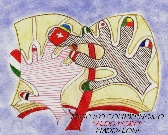 Ministero dell’Istruzione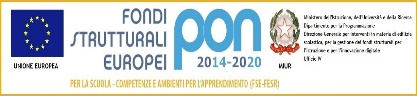 Unione Europea Fondi Strutturali2014-2020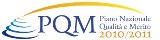 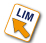 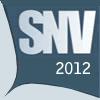 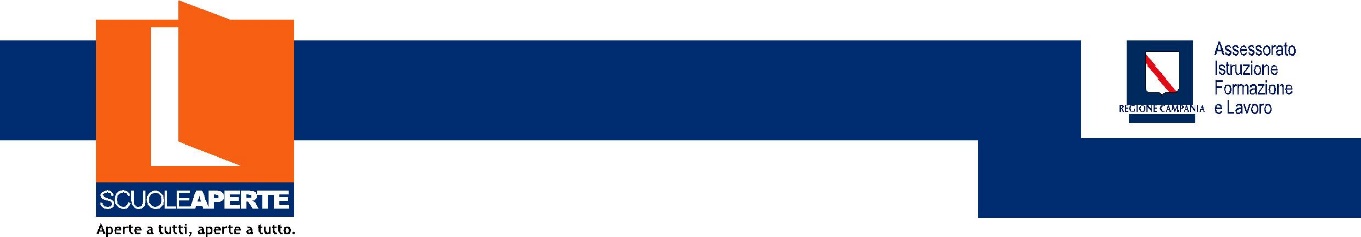 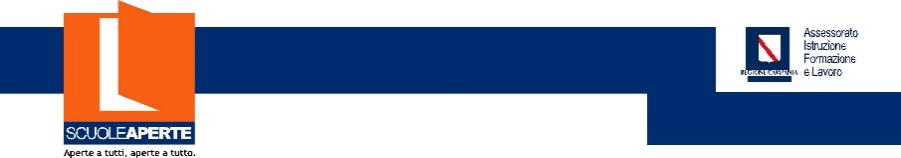 PROFILO DIAGNOSTICODATI ANAGRAFICI DELL’ALUNNODATI ANAGRAFICI DELL’ALUNNOCognome e NomeLuogo e Data di nascitaComune di residenzaIndirizzoTelefono – EmailComposizione del nucleo familiareInformazioni utili sulle abitudini di vita dell’alunno in famigliaCURRICULUM SCOLASTICOCURRICULUM SCOLASTICOCURRICULUM SCOLASTICOCURRICULUM SCOLASTICOCURRICULUM SCOLASTICOCURRICULUM SCOLASTICOIstituzione scolasticaNome istitutoNome docente di sostegno ultimo annoFrequenza scolasticanumero anniPermanenza/RipetenzaPermanenza/RipetenzaNidoInfanziaPrimariaI GradoII GradoDATI SCUOLADATI SCUOLADATI SCUOLADATI SCUOLAPlesso/IstitutoIndirizzoClasse e SezioneN. alunni nella classeAltri alunni disabili nella classeAltri alunni con BES presenti nella classeTempo normalen. oreTempo pienon. oreTempo prolungato n. oreAttività extrascolastiche(specificare tipologia e n. ore)Orario settimanale dell’alunnoOrario settimanale dell’alunnon. ore su n. giorni:n. ore su n. giorni:Ore settimanali dell’insegnante di sostegnoSpecificare anche le discipline/aree e le ore assegnate a ciascuna di esse (escluso infanzia)Ore settimanali dell’insegnante di sostegnoSpecificare anche le discipline/aree e le ore assegnate a ciascuna di esse (escluso infanzia)n.  oren.  oreOre settimanali di sostegno proposte dal GLHO al GLI per il prossimo anno scolastico (entro marzo)Ore settimanali di sostegno proposte dal GLHO al GLI per il prossimo anno scolastico (entro marzo)n. oren. oreOre settimanali dell’educatore Ore settimanali dell’educatore n. oren. oreOre settimanali di altre figureOre settimanali di altre figuren. oren. oreNominativo Insegnante di sostegnoNominativo Insegnante di sostegnoNominativo EducatoreNominativo EducatoreCURRICULUM CLINICOCURRICULUM CLINICODiagnosi clinica e codice ICD-10Diagnosi clinica e codice ICD-10Data della prima diagnosiData ultimo aggiornamento della diagnosiPeriodi di ospedalizzazioneInterventi riabilitativiAltro (farmaci, allergie, …)ATTESTAZIONE DI DISABILITA’ATTESTAZIONE DI DISABILITA’ATTESTAZIONE DI DISABILITA’ATTESTAZIONE DI DISABILITA’Compromissione delle capacità intellettiveCompromissione delle capacità intellettiveCompromissione delle capacità motorieCompromissione delle capacità motorie□    nessuna□       media□    nessuna□       media□    lieve□       grave□    lieve□        graveCompromissione del linguaggioCompromissione del linguaggioDisordine emozionale - comportamentale -relazionaleDisordine emozionale - comportamentale -relazionale□    nessuna□       media□    nessuna□       media□    lieve□        grave□    lieve□        graveCompromissione delle capacità visiveCompromissione delle capacità visiveCompromissione delle capacità uditiveCompromissione delle capacità uditive□    nessuna□       media□        nessuna□      media□    lieve□       grave□         lieve□       graveDESCRIVERE IL FUNZIONAMENTO DELLE AREE ATTRAVERSO LA DIAGNOSI FUNZIONALE E L’OSSERVAZIONE DIRETTADiagnosi funzionaleRiportare la Diagnosi Funzionale redatta in forma conclusiva dalla sanitàAREA DELLE FUNZIONI E DELLE STRUTTURE CORPOREEB1-B8Funzioni mentali globali (intelligenza, coscienza, orientamento, del temperamento, del sonno)Funzioni mentali specifiche (attenzione, memoria, psicomotorie, cognitive, linguaggio, calcolo, esperienza del tempo)Altro….Qualificatore iniziale (descrivere il qualificatore come da diagnosi)AREA ATTIVITA’ E PARTECIPAZIONED1-D3Apprendimento e applicazione delle conoscenze (copiare, ripetere, leggere, scrivere, calcolare, focalizzare, attenzione, pensare, prendere decisioni)Compiti e richieste generali (routine, controllo del comportamento, autonomie: personale, sociale e didattica)Comunicazione (verbale e non verbale)Performance iniziale (descrivere la prestazione che l’alunno raggiunge al momento dell’osservazione, tenendo conto delle sue capacità, delle barriere e delle facilitazioni personali e ambientali)Performance finale (descrivere la prestazione che l’alunno dovrebbe raggiungere alla fine dell’anno scolastico, grazie ai facilitatori presenti nell’ambiente e attivati dagli insegnanti e tenuto conto delle barriere che non si possono eliminare)D4-D6MobilitàCura della personaVita domesticaPerformance iniziale (descrivere la prestazione che l’alunno raggiunge al momento dell’osservazione, tenendo conto delle sue capacità, delle barriere e delle facilitazioni personali e ambientali)Performance finale (descrivere la prestazione che l’alunno dovrebbe raggiungere alla fine dell’anno scolastico, grazie ai facilitatori presenti nell’ambiente e attivati dagli insegnanti e tenuto conto delle barriere che non si possono eliminare)D7-D9Interazioni e relazioni interpersonaliAree di vita principali (istruzione, vita economica)Vita sociale, civile e di comunitàPerformance iniziale (descrivere la prestazione che l’alunno raggiunge al momento dell’osservazione, tenendo conto delle sue capacità, delle barriere e delle facilitazioni personali e ambientali)Performance finale (descrivere la prestazione che l’alunno dovrebbe raggiungere alla fine dell’anno scolastico, grazie ai facilitatori presenti nell’ambiente e attivati dagli insegnanti e tenuto conto delle barriere che non si possono eliminare)AREA FATTORI PERSONALIFattori personali (area affettivo - relazionale)Stili di attribuzioneAutostimaAutoefficaciaIdentitàEmotivitàMotivazioneComportamenti problemaPerformance iniziale (descrivere i fattori personali che influiscono sul processo di apprendimento al momento dell’osservazione, quali lo facilitano e quali sono di ostacolo)Performance finale (descrivere i fattori personali che dovrebbero influire sul processo di apprendimento alla fine dell’anno scolastico, quali facilitatori si intendono potenziare e quali ostacoli si intendono superare)UNITÀ DI VALUTAZIONE MULTIDISCIPLINARE /ESPERTIIndicazioni operativeFAMIGLIA ImpegniChi  (genitore/tutore, educatore domiciliare, …)Come (strategie educative/didattiche)Per quanto tempo(frequenza e durata)In quali aree/discipline/attivitàAttività di controllo e supervisione (specificare)Annotazioni (richieste rilevate, suggerimenti …)INDIVIDUAZIONE DEL PERCORSO DI APPRENDIMENTOProgrammazione curricolare di classeProgrammazione per obiettivi minimi Programmazione differenziataNote PerformanceCiò che fa nel suo ambiente attuale (fattori ambientali)PerformanceCiò che fa nel suo ambiente attuale (fattori ambientali)PerformanceCiò che fa nel suo ambiente attuale (fattori ambientali)PerformanceCiò che fa nel suo ambiente attuale (fattori ambientali)PerformanceCiò che fa nel suo ambiente attuale (fattori ambientali)PerformanceCiò che fa nel suo ambiente attuale (fattori ambientali)PerformanceCiò che fa nel suo ambiente attuale (fattori ambientali)CapacitàIntrinseca abilità di un individuoCapacitàIntrinseca abilità di un individuoCapacitàIntrinseca abilità di un individuoCapacitàIntrinseca abilità di un individuoCapacitàIntrinseca abilità di un individuoCapacitàIntrinseca abilità di un individuoCapacitàIntrinseca abilità di un individuo01234890123489d 110 utilizza il senso della vista intenzionalmente                d 115 ascolta intenzionalmente d 120 utilizza altri organi di senso (toccare, odorare, gustare) per sperimentare stimoliPerformanceCiò che fa nel suo ambiente attuale (fattori ambientali)PerformanceCiò che fa nel suo ambiente attuale (fattori ambientali)PerformanceCiò che fa nel suo ambiente attuale (fattori ambientali)PerformanceCiò che fa nel suo ambiente attuale (fattori ambientali)PerformanceCiò che fa nel suo ambiente attuale (fattori ambientali)PerformanceCiò che fa nel suo ambiente attuale (fattori ambientali)PerformanceCiò che fa nel suo ambiente attuale (fattori ambientali)CapacitàIntrinseca abilità di un individuoCapacitàIntrinseca abilità di un individuoCapacitàIntrinseca abilità di un individuoCapacitàIntrinseca abilità di un individuoCapacitàIntrinseca abilità di un individuoCapacitàIntrinseca abilità di un individuoCapacitàIntrinseca abilità di un individuo01234890123489d 130 imita espressioni, gesti e suoni fatti da compagni e adulti d 131 impara attraverso azioni semplici riferite ad oggetto o più oggetti d 1313 impara attraverso il gioco simbolico d 1314 impara attraverso il gioco di finzioned 132 pone domande riferite a persone, cose o eventi riferite al suo vissuto d 133 acquisire il linguaggiod 1330 apprende parole o simboli significativi come segni o simboli grafici o manuali d 1331 apprende a combinare le parole in frasid 135 ripete una sequenza di eventi o simbolid 137 comprende e usa concetti basilari per descrivere cose, persone, eventid 1370 usa concetti (dimensione,forma, quantità, lunghezza, uguale, opposto)d 1371 usa concetti di classificazione, raggruppamento, reversibilità, seriazioned 140 imparare a leggere d 1400 decodifica simboli, caratteri, lettere e parole d 1401 pronuncia fonemi, parole d 1402 comprende il significato di parole e testi scritti d 145  imparare a scrivered 1450 impugna correttamente una matita o altro strumento (gessetto, pennarello, pennello) per riprodurre simboli e usa la tastiera d 1451 riproduce graficamente suoni, segni, simboli, lettered 1452 scrive parole e frasi d 150 imparare a calcolared 1500 riconosce e utilizza simboli e numerid 1501 impara le abilità di base per acquisire  l’alfabetismo numerico e i concetti di insiemid 1502 impara le abilità aritmetiche per utilizzare le operazionid155 acquisizione di abilitàd 1551 utilizza  abilità complesse (ordinare in sequenze, coordinare) e strumenti per compiere azioniPerformanceCiò che fa nel suo ambiente attuale (fattori ambientali)PerformanceCiò che fa nel suo ambiente attuale (fattori ambientali)PerformanceCiò che fa nel suo ambiente attuale (fattori ambientali)PerformanceCiò che fa nel suo ambiente attuale (fattori ambientali)PerformanceCiò che fa nel suo ambiente attuale (fattori ambientali)PerformanceCiò che fa nel suo ambiente attuale (fattori ambientali)PerformanceCiò che fa nel suo ambiente attuale (fattori ambientali)CapacitàIntrinseca abilità di un individuoCapacitàIntrinseca abilità di un individuoCapacitàIntrinseca abilità di un individuoCapacitàIntrinseca abilità di un individuoCapacitàIntrinseca abilità di un individuoCapacitàIntrinseca abilità di un individuoCapacitàIntrinseca abilità di un individuo01234890123489d 160 focalizzare l’attenzioned 1600 presta attenzione alle caratteristiche di altre persone d 1601 presta attenzione e coglie i cambiamenti nell’ambiented 161 dirigere l’attenzioned 163 pensare d 1630 finge (attività del “far finta”)d 1631 elabora immagini, idee, concetti sulla basi di informazionid 166 leggere d 1660 riconosce le parole applicando l’analisi fonetica e strutturaled 1661 comprende il significato del linguaggio scritto, durante la lettura ad alta voce e in silenziod 170 scrivere d 1700 sa utilizzare le parole in modo appropriato d 1701 sa usare l’ortografia, la punteggiatura e le forme dei casi d 1702 adopera parole e frasi per comunicare significati (semplici)d 172 calcolare d 1720esegue i calcolid 175 risoluzione di problemi d 1750 trova soluzioni a un problema semplice (identificazione, analisi, proposta di soluzioni, valutazione effetti, attuazione)d 177 prendere decisioni effettua scelte tra più opzioni, le mete in atto e sa valutarne le conseguenze  PerformanceCiò che fa nel suo ambiente attuale (fattori ambientali)PerformanceCiò che fa nel suo ambiente attuale (fattori ambientali)PerformanceCiò che fa nel suo ambiente attuale (fattori ambientali)PerformanceCiò che fa nel suo ambiente attuale (fattori ambientali)PerformanceCiò che fa nel suo ambiente attuale (fattori ambientali)PerformanceCiò che fa nel suo ambiente attuale (fattori ambientali)PerformanceCiò che fa nel suo ambiente attuale (fattori ambientali)CapacitàIntrinseca abilità di un individuoCapacitàIntrinseca abilità di un individuoCapacitàIntrinseca abilità di un individuoCapacitàIntrinseca abilità di un individuoCapacitàIntrinseca abilità di un individuoCapacitàIntrinseca abilità di un individuoCapacitàIntrinseca abilità di un individuo01234890123489d 210 intraprende un compito singolo d 2100 intraprende un compito sempliced 2101 intraprende un compito complessod 2102 intraprende un compito autonomamented 2103 intraprende un compito singolo in gruppod 2104 completa un compito sempliced 2105 completa un compito complessod 230 esegue la routine quotidianad 2300 esegue procedimenti quotidiani basilari sotto la guida di altrid 2306 si adatta alle necessità temporalid 240 gestisce la tensione e altre richieste di tipo psicologicod 2400 gestisce le responsabilità; esegue azioni per gestire le incombenze legate all’esecuzione di un compitod 2401 esegue azioni per far fronte a situazioni di stress legate all’esecuzione di un compitod 2402 esegue azioni per affrontare situazioni di difficoltàd 250 controlla il proprio comportamentod 2500 gestisce il comportamento in modo appropriato di fronte alle novitàd 2501 gestisce il comportamento in modo appropriato in risposta ad aspettative e richiested 2502 interagisce in modo appropriato con persone e situazioni diverse d 2503 agisce in modo prevedibile, seguendo un modello di azione costante, in risposte a richieste e aspettativePerformanceCiò che fa nel suo ambiente attuale (fattori ambientali)PerformanceCiò che fa nel suo ambiente attuale (fattori ambientali)PerformanceCiò che fa nel suo ambiente attuale (fattori ambientali)PerformanceCiò che fa nel suo ambiente attuale (fattori ambientali)PerformanceCiò che fa nel suo ambiente attuale (fattori ambientali)PerformanceCiò che fa nel suo ambiente attuale (fattori ambientali)PerformanceCiò che fa nel suo ambiente attuale (fattori ambientali)CapacitàIntrinseca abilità di un individuoCapacitàIntrinseca abilità di un individuoCapacitàIntrinseca abilità di un individuoCapacitàIntrinseca abilità di un individuoCapacitàIntrinseca abilità di un individuoCapacitàIntrinseca abilità di un individuoCapacitàIntrinseca abilità di un individuo01234890123489d 310 comunicare con- ricevere- messaggi verbalid 3102 reagisce in modo appropriato a messaggi-istruzioni complessi d 315 comunicare con- ricevere- messaggi non verbalid 3151 comprende il significato di segni e simboli di uso pubblicod 3152 comprende i significato di disegni/grafici/tabelle/fotografie d 320 comunicare con- ricevere- messaggi nel linguaggio dei segnid 325 comunicare con- ricevere- messaggi scrittiPerformanceCiò che fa nel suo ambiente attuale (fattori ambientali)PerformanceCiò che fa nel suo ambiente attuale (fattori ambientali)PerformanceCiò che fa nel suo ambiente attuale (fattori ambientali)PerformanceCiò che fa nel suo ambiente attuale (fattori ambientali)PerformanceCiò che fa nel suo ambiente attuale (fattori ambientali)PerformanceCiò che fa nel suo ambiente attuale (fattori ambientali)PerformanceCiò che fa nel suo ambiente attuale (fattori ambientali)CapacitàIntrinseca abilità di un individuoCapacitàIntrinseca abilità di un individuoCapacitàIntrinseca abilità di un individuoCapacitàIntrinseca abilità di un individuoCapacitàIntrinseca abilità di un individuoCapacitàIntrinseca abilità di un individuoCapacitàIntrinseca abilità di un individuo01234890123489d330 parlad332 cantad 335 produce messaggi non verbalid 3350 produce gesti con il corpod 3351 produce segni e simbolid 3352 produce disegni e fotografied 340 produce messaggi nel linguaggio dei segnid345 scrive messaggiPerformanceCiò che fa nel suo ambiente attuale (fattori ambientali)PerformanceCiò che fa nel suo ambiente attuale (fattori ambientali)PerformanceCiò che fa nel suo ambiente attuale (fattori ambientali)PerformanceCiò che fa nel suo ambiente attuale (fattori ambientali)PerformanceCiò che fa nel suo ambiente attuale (fattori ambientali)PerformanceCiò che fa nel suo ambiente attuale (fattori ambientali)PerformanceCiò che fa nel suo ambiente attuale (fattori ambientali)CapacitàIntrinseca abilità di un individuoCapacitàIntrinseca abilità di un individuoCapacitàIntrinseca abilità di un individuoCapacitàIntrinseca abilità di un individuoCapacitàIntrinseca abilità di un individuoCapacitàIntrinseca abilità di un individuoCapacitàIntrinseca abilità di un individuo01234890123489d 350 conversazioned 355 discussioned 360 utilizza strumenti e tecniche di comunicazionePerformanceCiò che fa nel suo ambiente attuale (fattori ambientali)PerformanceCiò che fa nel suo ambiente attuale (fattori ambientali)PerformanceCiò che fa nel suo ambiente attuale (fattori ambientali)PerformanceCiò che fa nel suo ambiente attuale (fattori ambientali)PerformanceCiò che fa nel suo ambiente attuale (fattori ambientali)PerformanceCiò che fa nel suo ambiente attuale (fattori ambientali)PerformanceCiò che fa nel suo ambiente attuale (fattori ambientali)CapacitàIntrinseca abilità di un individuoCapacitàIntrinseca abilità di un individuoCapacitàIntrinseca abilità di un individuoCapacitàIntrinseca abilità di un individuoCapacitàIntrinseca abilità di un individuoCapacitàIntrinseca abilità di un individuoCapacitàIntrinseca abilità di un individuo01234890123489d 410 cambia la posizione corporea di based 415 mantiene la posizione corporea di based 420 si trasferiscePerformanceCiò che fa nel suo ambiente attuale (fattori ambientali)PerformanceCiò che fa nel suo ambiente attuale (fattori ambientali)PerformanceCiò che fa nel suo ambiente attuale (fattori ambientali)PerformanceCiò che fa nel suo ambiente attuale (fattori ambientali)PerformanceCiò che fa nel suo ambiente attuale (fattori ambientali)PerformanceCiò che fa nel suo ambiente attuale (fattori ambientali)PerformanceCiò che fa nel suo ambiente attuale (fattori ambientali)CapacitàIntrinseca abilità di un individuoCapacitàIntrinseca abilità di un individuoCapacitàIntrinseca abilità di un individuoCapacitàIntrinseca abilità di un individuoCapacitàIntrinseca abilità di un individuoCapacitàIntrinseca abilità di un individuoCapacitàIntrinseca abilità di un individuo01234890123489d 430 solleva e trasporta oggettid 435 sposta oggetti con gli arti inferiorid 440 uso fine della manod 445 usa la mano e il bracciod 446 uso fine del piedePerformanceCiò che fa nel suo ambiente attuale (fattori ambientali)PerformanceCiò che fa nel suo ambiente attuale (fattori ambientali)PerformanceCiò che fa nel suo ambiente attuale (fattori ambientali)PerformanceCiò che fa nel suo ambiente attuale (fattori ambientali)PerformanceCiò che fa nel suo ambiente attuale (fattori ambientali)PerformanceCiò che fa nel suo ambiente attuale (fattori ambientali)PerformanceCiò che fa nel suo ambiente attuale (fattori ambientali)CapacitàIntrinseca abilità di un individuoCapacitàIntrinseca abilità di un individuoCapacitàIntrinseca abilità di un individuoCapacitàIntrinseca abilità di un individuoCapacitàIntrinseca abilità di un individuoCapacitàIntrinseca abilità di un individuoCapacitàIntrinseca abilità di un individuo01234890123489d 450 camminad 450 si spostad 460 si sposta in diverse collocazionid 465 si sposta usando apparecchiature/ausiliPerformanceCiò che fa nel suo ambiente attuale (fattori ambientali)PerformanceCiò che fa nel suo ambiente attuale (fattori ambientali)PerformanceCiò che fa nel suo ambiente attuale (fattori ambientali)PerformanceCiò che fa nel suo ambiente attuale (fattori ambientali)PerformanceCiò che fa nel suo ambiente attuale (fattori ambientali)PerformanceCiò che fa nel suo ambiente attuale (fattori ambientali)PerformanceCiò che fa nel suo ambiente attuale (fattori ambientali)CapacitàIntrinseca abilità di un individuoCapacitàIntrinseca abilità di un individuoCapacitàIntrinseca abilità di un individuoCapacitàIntrinseca abilità di un individuoCapacitàIntrinseca abilità di un individuoCapacitàIntrinseca abilità di un individuoCapacitàIntrinseca abilità di un individuo01234890123489d 510 si sa lavared 520 si prende cura di singole parti del corpod 530 assolve ai bisogni corporalid 571 si prende cura della sua sicurezzaPerformanceCiò che fa nel suo ambiente attuale (fattori ambientali)PerformanceCiò che fa nel suo ambiente attuale (fattori ambientali)PerformanceCiò che fa nel suo ambiente attuale (fattori ambientali)PerformanceCiò che fa nel suo ambiente attuale (fattori ambientali)PerformanceCiò che fa nel suo ambiente attuale (fattori ambientali)PerformanceCiò che fa nel suo ambiente attuale (fattori ambientali)PerformanceCiò che fa nel suo ambiente attuale (fattori ambientali)CapacitàIntrinseca abilità di un individuoCapacitàIntrinseca abilità di un individuoCapacitàIntrinseca abilità di un individuoCapacitàIntrinseca abilità di un individuoCapacitàIntrinseca abilità di un individuoCapacitàIntrinseca abilità di un individuoCapacitàIntrinseca abilità di un individuo01234890123489d 710 interazioni interpersonali semplicid 7100 mostra rispetto e cordialità nella relazionid 7102 si mostra tollerante nelle relazionid 7103 fornisce opinioni divergenti e/o vi risponde in modo adeguatod 720 interazioni interpersonali complessed 7200 sa formare relazionid 7202 regola i comportamenti nelle interazionid 7203 sa interagire secondo le regole socialid 7204 sa mantenere la distanza socialePerformanceCiò che fa nel suo ambiente attuale (fattori ambientali)PerformanceCiò che fa nel suo ambiente attuale (fattori ambientali)PerformanceCiò che fa nel suo ambiente attuale (fattori ambientali)PerformanceCiò che fa nel suo ambiente attuale (fattori ambientali)PerformanceCiò che fa nel suo ambiente attuale (fattori ambientali)PerformanceCiò che fa nel suo ambiente attuale (fattori ambientali)PerformanceCiò che fa nel suo ambiente attuale (fattori ambientali)CapacitàIntrinseca abilità di un individuoCapacitàIntrinseca abilità di un individuoCapacitàIntrinseca abilità di un individuoCapacitàIntrinseca abilità di un individuoCapacitàIntrinseca abilità di un individuoCapacitàIntrinseca abilità di un individuoCapacitàIntrinseca abilità di un individuo01234890123489d 730 sa relazionarsi con gli estraneid 750 sa relazionarsi in modo informalePerformanceCiò che fa nel suo ambiente attuale (fattori ambientali)PerformanceCiò che fa nel suo ambiente attuale (fattori ambientali)PerformanceCiò che fa nel suo ambiente attuale (fattori ambientali)PerformanceCiò che fa nel suo ambiente attuale (fattori ambientali)PerformanceCiò che fa nel suo ambiente attuale (fattori ambientali)PerformanceCiò che fa nel suo ambiente attuale (fattori ambientali)PerformanceCiò che fa nel suo ambiente attuale (fattori ambientali)CapacitàIntrinseca abilità di un individuoCapacitàIntrinseca abilità di un individuoCapacitàIntrinseca abilità di un individuoCapacitàIntrinseca abilità di un individuoCapacitàIntrinseca abilità di un individuoCapacitàIntrinseca abilità di un individuoCapacitàIntrinseca abilità di un individuo01234890123489d 835 si impegna nella vita scolastica e nelle attività connessePerformanceCiò che fa nel suo ambiente attuale (fattori ambientali)PerformanceCiò che fa nel suo ambiente attuale (fattori ambientali)PerformanceCiò che fa nel suo ambiente attuale (fattori ambientali)PerformanceCiò che fa nel suo ambiente attuale (fattori ambientali)PerformanceCiò che fa nel suo ambiente attuale (fattori ambientali)PerformanceCiò che fa nel suo ambiente attuale (fattori ambientali)PerformanceCiò che fa nel suo ambiente attuale (fattori ambientali)CapacitàIntrinseca abilità di un individuoCapacitàIntrinseca abilità di un individuoCapacitàIntrinseca abilità di un individuoCapacitàIntrinseca abilità di un individuoCapacitàIntrinseca abilità di un individuoCapacitàIntrinseca abilità di un individuoCapacitàIntrinseca abilità di un individuo01234890123489d 920 ricreazione e tempo liberod 9200 si impegna in giochi, seguendone le regoled 9201 si impegna in giochi competitivi e informaliAUTONOMIA PERSONALE Questo dominio riguarda la cura di sé, lavarsi e asciugarsi, occuparsi del proprio corpo e delle sue parti, vestirsi, mangiare, bere e prendersi cura della propria salute, capacità di gestire se stesso rispetto allo spazio, al tempo, agli oggetti, alle persone. Altro …AUTONOMIA PERSONALE Questo dominio riguarda la cura di sé, lavarsi e asciugarsi, occuparsi del proprio corpo e delle sue parti, vestirsi, mangiare, bere e prendersi cura della propria salute, capacità di gestire se stesso rispetto allo spazio, al tempo, agli oggetti, alle persone. Altro …Obiettivi a lungo termine(Considerando le potenzialità ele abilità emergenti)Obiettivi specifici a medio termine (annuale)Attività programmateModalità e tempi di verifica delle attività□ Sincrone rispetto la classe                              □ Asincrone rispetto la classe□ Verifiche strutturate            □ Verifiche semi strutturate              □ Verifiche non strutturate□ Osservazioni descrittive      □ Osservazioni sistematiche             □ Prova graduata□ Diario di bordo                     □ Portfolio                                         □ Prove di realtà      □ Compito autentico                □ Altro □ Bimestre          □ Trimestre           □ Quadrimestre            □ Pentamestre          □ AltroValutazione□ Griglie di valutazione tradizionali                           □ Rubriche di Autovalutazione    □ Rubriche di Covalutazione                                     □ Rubriche di Valutazione tra pariAUTONOMIA SOCIALEQuesto dominio riguarda la comunicazione (saper chiedere, saper dare i propri dati anagrafici, familiarizzare con l’uso dei telefoni);l’ orientamento (lettura delle indicazioni stradali, individuazione di punti di riferimento, riconoscimento delle fermate di autobus, taxi); l’uso del denaro; l’utilizzo dei negozi ( supermercati, negozi di uso comune, capacità di riconoscimento e di individuazione dei prodotti, stesura di una lista);l’ utilizzo di uffici pubblici (semplici operazioni postali); l’ utilizzo di locali pubblici (bar, ristoranti, cinema). Altro …AUTONOMIA SOCIALEQuesto dominio riguarda la comunicazione (saper chiedere, saper dare i propri dati anagrafici, familiarizzare con l’uso dei telefoni);l’ orientamento (lettura delle indicazioni stradali, individuazione di punti di riferimento, riconoscimento delle fermate di autobus, taxi); l’uso del denaro; l’utilizzo dei negozi ( supermercati, negozi di uso comune, capacità di riconoscimento e di individuazione dei prodotti, stesura di una lista);l’ utilizzo di uffici pubblici (semplici operazioni postali); l’ utilizzo di locali pubblici (bar, ristoranti, cinema). Altro …Obiettivi a lungo termine(Considerando le potenzialità ele abilità emergenti)Obiettivi specifici a medio termine (annuale)Attività programmateModalità e tempi di verifica delle attività□ Sincrone rispetto la classe                              □ Asincrone rispetto la classe□ Verifiche strutturate                 □ Verifiche semi strutturate              □ Verifiche non strutturate□ Osservazioni descrittive          □ Osservazioni sistematiche            □ Prova graduata□ Diario di bordo                         □ Portfolio                                        □ Prove di realtà      □ Compito autentico                   □ Altro □ Bimestre          □ Trimestre           □ Quadrimestre            □ Pentamestre            □ AltroValutazione□ Griglie di valutazione tradizionali                              □ Rubriche di Autovalutazione    □ Rubriche di Covalutazione                                        □ Rubriche di Valutazione tra pariINTERAZIONE E RELAZIONI INTERPERSONALI Questo dominio riguarda l’inserimento e l’integrazione nel contesto scuola, il rapporto con i pari e con gli insegnanti, la percezione di sé, lo stile di attribuzione, il livello di autostima, il senso di autoefficacia, la motivazione, le modalità di reazione a persone, situazioni nuove, quindi l’emotività, l’autocontrollo e i comportamenti problema. Altro…INTERAZIONE E RELAZIONI INTERPERSONALI Questo dominio riguarda l’inserimento e l’integrazione nel contesto scuola, il rapporto con i pari e con gli insegnanti, la percezione di sé, lo stile di attribuzione, il livello di autostima, il senso di autoefficacia, la motivazione, le modalità di reazione a persone, situazioni nuove, quindi l’emotività, l’autocontrollo e i comportamenti problema. Altro…Obiettivi a lungo termine(Considerando le potenzialità ele abilità emergenti)Obiettivi specifici a medio termine (annuale)Attività programmateModalità e tempi di verifica delle attività□ Sincrone rispetto la classe                              □ Asincrone rispetto la classe□ Verifiche strutturate                  □ Verifiche semi strutturate              □ Verifiche non strutturate□ Osservazioni descrittive           □ Osservazioni sistematiche            □ Prova graduata□ Diario di bordo                          □ Portfolio                                         □ Prove di realtà      □ Compito autentico                     □ Altro □ Bimestre           □ Trimestre            □ Quadrimestre            □ Pentamestre           □ AltroValutazione□ Griglie di valutazione tradizionali                               □ Rubriche di Autovalutazione    □ Rubriche di Covalutazione                                         □ Rubriche di Valutazione tra pariAUTONOMIA DIDATTICAQuesto dominio riguarda l’organizzazione quotidiana degli impegni scolasticiAUTONOMIA DIDATTICAQuesto dominio riguarda l’organizzazione quotidiana degli impegni scolasticiObiettivi a lungo termine(Considerando le potenzialità ele abilità emergenti)Obiettivi specifici a medio termine (annuale)Attività programmateModalità e tempi di verifica delle attività□ Sincrone rispetto la classe                              □ Asincrone rispetto la classe□ Verifiche strutturate                 □ Verifiche semi strutturate              □ Verifiche non strutturate□ Osservazioni descrittive          □ Osservazioni sistematiche            □ Prova graduata□ Diario di bordo                         □ Portfolio                                        □ Prove di realtà      □ Compito autentico                    □ Altro □ Bimestre          □ Trimestre           □ Quadrimestre            □ Pentamestre          □ AltroValutazione□ Griglie di valutazione tradizionali                                  □ Rubriche di Autovalutazione    □ Rubriche di Covalutazione                                            □ Rubriche di Valutazione tra pariATTIVITA’ PROGETTUALIPROGETTO…Descrizione del progettoObiettivi e AttivitàSTRATEGIE E METODOLOGIE  □ Lezione frontale individualizzata              □ Lavoro a coppie / di gruppo                  □ Tutoring                 □ Apprendimento cooperativo□ Apprendimento imitativo (Modelling)       □ Modellaggio (Shaping)                          □ Concatenamento (Chaining)□ Learning by doing                                    □ Tecniche di rinforzo                               □ Riduzione del rinforzo□ Tecniche di meta cognizione                   □ Problem solving                                      □ Sostegno all’autostima                □ AltroCAMPO DI ESPERIENZA – AREA DI APPRENDIMENTO – DISCIPLINA_____________________________________________CAMPO DI ESPERIENZA – AREA DI APPRENDIMENTO – DISCIPLINA_____________________________________________TRAGUARDI DI SVILUPPO DELLE COMPETENZE (lungo termine)(da declinare per il rispettivo ordine e grado del percorso come sopra definite e per l’area e la disciplina di riferimento)TRAGUARDI DI SVILUPPO DELLE COMPETENZE (lungo termine)(da declinare per il rispettivo ordine e grado del percorso come sopra definite e per l’area e la disciplina di riferimento)OBIETTIVI DI APPRENDIMENTO(medio termine-annuale)□ programmazione della classe□ programmazione per obiettivi minimi□ programmazione differenziataConoscenzeConoscenzeAbilitàAbilitàCompetenzeCompetenzeATTIVITÀ’ATTIVITÀ’STRATEGIE E METODOLOGIE DIDATTICHE consultare Allegato1STRATEGIE E METODOLOGIE DIDATTICHE consultare Allegato1MODALITA’ E TEMPI DI VERIFICA DELLE ATTIVITA’ consultare Allegato1MODALITA’ E TEMPI DI VERIFICA DELLE ATTIVITA’ consultare Allegato1ModalitàModalitàTempiTempiVALUTAZIONE consultare Allegato1VALUTAZIONE consultare Allegato1Tipologia Tipologia StrumentiStrumentiModalità Modalità MATERIALI E SPAZIutilizzati nelle attività didattiche ed educativeMATERIALI E SPAZIutilizzati nelle attività didattiche ed educative		MATERIALI		MATERIALI □ Libro di testo                                      □ Fotocopie                                       □ Dispense                                            □ Adattamenti libri di testo         □ Audio                                                                              □ Materiale iconografico                    □ Video□ Materiale iconografico                    □ Materiali sensoriali                          □ Software di video – scrittura                               □ Software didattici (specificare) □ Strumenti compensativi (specificare)□ Strumenti vicarianti (specificare)□ Altro (specificare)SPAZISPAZI □ Aula di classe                      □ Aula per le attività integrative individualizzate  □ Laboratorio di informatica □ Mediateca □ Biblioteca □ Aula mensa □ Laboratorio scientifico □ Laboratorio artistico □ Palestra □ Spazi all’aperto □ Altro (specificare)RIMODULAZIONE PIANO EDUCATIVO INDIVIDUALIZZATODOVUTA ALL’INTRODUZIONE DELLA DIDATTICA DIGITALE INTEGRATARIMODULAZIONE PIANO EDUCATIVO INDIVIDUALIZZATODOVUTA ALL’INTRODUZIONE DELLA DIDATTICA DIGITALE INTEGRATAIl presente schema di progettazione tiene conto di quanto già definito nel Piano Educativo Individualizzato stilato per l’alunno e condiviso con famiglia e sanitari entro il 30 novembre 2020.  In questo documento si riportano gli adattamenti introdotti a seguito dell’attivazione della didattica a distanza iniziata a partire dal_____________________________.Il presente schema di progettazione tiene conto di quanto già definito nel Piano Educativo Individualizzato stilato per l’alunno e condiviso con famiglia e sanitari entro il 30 novembre 2020.  In questo documento si riportano gli adattamenti introdotti a seguito dell’attivazione della didattica a distanza iniziata a partire dal_____________________________.RIMODULAZIONE DELLA PROGETTAZIONEOBIETTIVI DI APPRENDIMENTO(medio termine-annuale)□ programmazione della classe□ programmazione per obiettivi minimi□ programmazione differenziataConoscenzeConoscenzeAbilitàAbilitàCompetenzeCompetenzeMODALITA’ DI RACCORDO TRA INSEGNANTE DI SOSTEGNO E DOCENTI CURRICOLARIMODALITA’ DI RACCORDO TRA INSEGNANTE DI SOSTEGNO E DOCENTI CURRICOLARIMODALITA’ DI RACCORDO TRA INSEGNANTE DI SOSTEGNO E FAMIGLIA DELL’ALUNNOMODALITA’ DI RACCORDO TRA INSEGNANTE DI SOSTEGNO E FAMIGLIA DELL’ALUNNOSONO PREVISTE ATTIVITÀ’ A DISTANZA CHE COINVOLGONO GLI EDUCATORI COMUNALI/ASSISTENTI ALLA COMUNICAZIONE? 	SI□ 	NO□SE SI, SECONDO QUALE MODALITÀ’SONO PREVISTE ATTIVITÀ’ A DISTANZA CHE COINVOLGONO GLI EDUCATORI COMUNALI/ASSISTENTI ALLA COMUNICAZIONE? 	SI□ 	NO□SE SI, SECONDO QUALE MODALITÀ’DIDATTICA A DISTANZACRITICITÀ’ EMERSE PER L'ACCESSIBILITÀ’ E/O PER LA FRUIBILITÀ’ ALLE ATTIVITÀ’ PROPOSTE (come e se risolte)DIDATTICA A DISTANZACRITICITÀ’ EMERSE PER L'ACCESSIBILITÀ’ E/O PER LA FRUIBILITÀ’ ALLE ATTIVITÀ’ PROPOSTE (come e se risolte)MODALITÀ’ DI UTILIZZO REGISTRO DIGITALE, PIATTAFORME DI APPRENDIMENTO, CLASSE VIRTUALEMODALITÀ’ DI UTILIZZO REGISTRO DIGITALE, PIATTAFORME DI APPRENDIMENTO, CLASSE VIRTUALE□ piattaforma utilizzata………………………………………………□ upload di materiale didattico sul R.E. Altro (in caso di mancanza di supporti tecnologici)□ telefonate tramite famiglia 	 	 	 □ servizi di messaggistica istantanea tramite famiglia/alunni □ e-mail famiglie/alunni   VIDEOCONFERENZESpecificare la risorsa:□ZOOM  □HANGOUT □ JITSIMEET □WHATSAPPRISORSE ON LINE □cartelle condivise□video/blog□ ALTRO…………………………………………………………………………………………………………………….□ piattaforma utilizzata………………………………………………□ upload di materiale didattico sul R.E. Altro (in caso di mancanza di supporti tecnologici)□ telefonate tramite famiglia 	 	 	 □ servizi di messaggistica istantanea tramite famiglia/alunni □ e-mail famiglie/alunni   VIDEOCONFERENZESpecificare la risorsa:□ZOOM  □HANGOUT □ JITSIMEET □WHATSAPPRISORSE ON LINE □cartelle condivise□video/blog□ ALTRO…………………………………………………………………………………………………………………….MATERIALI DI STUDIO PROPOSTIMATERIALI DI STUDIO PROPOSTIMODALITÀ’ E FREQUENZA DI INTERAZIONE CON L’ALUNNOTipo di interazione: diretta con l’alunno o indiretta con la madre/padre/fratello/sorellaMODALITÀ’ E FREQUENZA DI INTERAZIONE CON L’ALUNNOTipo di interazione: diretta con l’alunno o indiretta con la madre/padre/fratello/sorellaSTRATEGIE PER FAVORIRE L’INCLUSIONE DELL’ALUNNO AL NUOVO PERCORSO DI APPRENDIMENTOSTRATEGIE PER FAVORIRE L’INCLUSIONE DELL’ALUNNO AL NUOVO PERCORSO DI APPRENDIMENTO1. STRATEGIE PER FAVORIRE L’INTERAZIONE TRA ALUNNO/DOCENTI:1. STRATEGIE PER FAVORIRE L’INTERAZIONE TRA ALUNNO/DOCENTI:2. STRATEGIE PER FAVORIRE L’INTERAZIONE TRA L’ALUNNO E IL GRUPPO CLASSE O IL PICCOLO GRUPPO:2. STRATEGIE PER FAVORIRE L’INTERAZIONE TRA L’ALUNNO E IL GRUPPO CLASSE O IL PICCOLO GRUPPO:3. STRATEGIE PER FAVORIRE L’AUTONOMIA DIDATTICA:3. STRATEGIE PER FAVORIRE L’AUTONOMIA DIDATTICA:MODALITÀ’ DI VERIFICA FORMATIVAMODALITÀ’ DI VERIFICA FORMATIVAPartecipazione alle attività proposte:Interesse e interazione a distanza: (segna con una X)Impegno e puntualità delle consegne nei tempi concordati: (segna con una X)Partecipazione alle attività proposte:Interesse e interazione a distanza: (segna con una X)Impegno e puntualità delle consegne nei tempi concordati: (segna con una X)RILEVAZIONE DEI PROGRESSIRILEVAZIONE DEI PROGRESSI□ NEL LIVELLO DI PARTECIPAZIONE□ NELL’AUTONOMIA□ NELL’UTILIZZO DI STRATEGIE OPERATIVE□ NEL LIVELLO DI PARTECIPAZIONE□ NELL’AUTONOMIA□ NELL’UTILIZZO DI STRATEGIE OPERATIVECONDIVISIONE DEL PERCORSO CON SPECIALISTI DEL SETTORE SOCIALE O SANITARIO COINVOLTICONDIVISIONE DEL PERCORSO CON SPECIALISTI DEL SETTORE SOCIALE O SANITARIO COINVOLTIEVENTUALI ALTRE RISORSE UMANE/ECONOMICHE/STRUMENTALI ATTIVATEEVENTUALI ALTRE RISORSE UMANE/ECONOMICHE/STRUMENTALI ATTIVATEL’alunno ha ricevuto il tablet/pc in comodato d’uso? □ SI    □  NOL’alunno ha ricevuto il tablet/pc in comodato d’uso? □ SI    □  NOAltro:Altro:VERIFICA E VALUTAZIONE INTERMEDIA DEL PEI - Progetto di vitaI componenti del GLHO, che hanno sottoscritto il presente PEI, dopo aver verificato e valutato lo stato di attuazione del presente piano:□ confermano il raggiungimento degli obiettivi prefissati□ non confermano il raggiungimento degli obiettivi prefissati(Specificare l’adeguamento degli obiettivi e delle attività. Allegare)Nel caso sia proposta la permanenza scolastica ciascuna parte del GLHO è tenuta a MOTIVARE adeguatamente (Famiglia, Sanità, Scuola)Team Del Consiglio Di Classe/SezioneTeam Del Consiglio Di Classe/SezioneTeam Del Consiglio Di Classe/SezioneTeam Del Consiglio Di Classe/SezioneN°Cognome E NomeRuoloFirma1234567891011Team Degli Specialisti EsterniTeam Degli Specialisti EsterniTeam Degli Specialisti EsterniTeam Degli Specialisti Esterni12345Genitori/TutoriGenitori/TutoriGenitori/TutoriGenitori/Tutori12Team ScolasticoTeam ScolasticoTeam ScolasticoTeam Scolastico1Ins. Di Sostegno2Ref. di Plesso3Funzione StrumentaleDirigente ScolasticoDirigente ScolasticoDirigente ScolasticoDirigente Scolastico1